И.о. первого заместителя  Главы АдминистрацииМО «Всеволожскиймуниципальный   район»Ладыгину С.В.Отчет о ходе подготовки к ОЗП 2017 – 2018 г.  МО «Муринское сельское поселение» на 16.06.2017г.Подготовка к отопительному сезону.Жилой фонд МО «Муринское сельское поселение» - 112 многоквартирных домов общей площадью 2 млн. 252 тыс. 850 кв.м из них:- 107 многоэтажных домов с центральным отоплением;- 2 дома с автономными газовыми котельными;- 1 дом с автономной электрической котельной;- 2 деревянных одноэтажных дома с дровяным отоплением.На территории работают 22 управляющих компаний, 4 ТСЖ, 3 ЖСК.Подготовка к ОЗП ведется в соответствии с «Правилами подготовки и проведения отопительного сезона в Ленинградской области».Администрацией МО «Муринское сельское поселение» разработаны постановления: №137 от 23.05.2016г. «О программе проведения проверок готовности к отопительному периоду» и   №138 от 23.05.2016г. «О подготовке объектов ЖКХ к осенне-зимнему сезону 2017-2018гг.».Составлен график проведения совещаний по подготовке к зиме, совещания проводятся регулярно 2 раза в месяц.Утвержден состав комиссии по проверке готовности жилищного фонда, объектов социальной сферы и инженерной инфраструктуры, энергоисточников, систем передачи, распределения и снабжения энергоресурсами потребителей социальной сферы и населения к устойчивому функционированию в отопительный период 2017 -2018гг. с привлечением представителей управляющих и ресурсоснабжающих организаций.В администрации МО имеются   резервные источники питания: - дизель-генератор мощностью 4,4 квт. - бензиновый генератор мощностью 7,5 квт.Проблемы:На территории МО «Муринское сельское поселение» ведется интенсивное строительство многоквартирных жилых домов. В соответствии с действующем законодательством, с 01.01.2015г. акты ввода в эксплуатацию выдаются комитетом государственного строительного надзора и государственной экспертизы Ленинградской области. Информация о выданных актах ввода, на официальном сайте Комитета, опубликовывается с большим опозданием, что затрудняет оперативную работу администрации МО «Муринское сельское поселение» с приростом жилищного фонда и содержанием домов.На территории муниципального образования расположено здание общежития по адресу п.Мурино, ул.Оборонная, д.32 (1951 года постр., площадь 1320,3 кв.м, 2 эт., 39 комнат) находящееся в собственности Министерства Обороны. В течении многих лет администрация МО «Муринское сельское поселение» добивалась от Министерства Обороны решения вопроса о проведении ремонтных работ в отношении здания общежития. Ремонт не проводился. Неоднократно направленные письма в адрес «Территориального управления Федерального агентства по управлению федеральным имуществом в Ленинградской области» остались без ответа. ЖК «Тридевяткино Царство» (7 МКД - это 3069 квартир площадью 180924, 3кв.м) оснащен собственной котельной, ЛОС и КОС. Первые многоквартирные дома введены в эксплуатацию в 2014 году. Договор на водоснабжение между застройщиком ГК «Унисто Петросталь» и ресурсоснабжающей организацией ООО «УК «Мурино» заключен в 2016 году на строительные нужды. Тариф на водоснабжение для населения МКД не установлен. В январе 2017 года по решению общего собрания собственников помещений многоквартирных домов №74 корп.1,2,3 приступило к управлению ООО «УК «Коммунальные Сети», которое не располагает технической документацией на многоквартирные дома. Застройщик ГК «Унисто Петросталь» и первая управляющая компания ООО «УК МСК» игнорируют судебные решения.В третьем квартале 2016 года по решению общего собрания собственников помещений многоквартирных домов №7 и №7 корп.2 по ул.Новая в п.Мурино принято решение о смене управляющей компании ООО «ЖЭС №4» на ООО «Ай Си». В настоящее время техническая документация в ООО «Ай Си» не передана, договора с РСО заключены и действуют с прежней компанией ООО «ЖЭС №4». Квитанции на оплату жилищно-коммунальных услуг населению выставляют обе управляющие компании (по показаниям ПУ), что вызывает социальное напряжение.По информации, полученной от теплоснабжающей организации ООО «Петербургтеплоэнерго» в Западной части п.Мурино, где ведется самое интенсивное строительство многоквартирных домов у застройщиков имеются просроченные договора на теплоснабжение для строительных нужд и многомиллионные долги. Администрация МО «Муринское сельское поселение» неоднократно проводила совещания с должниками по решению данных вопросов, что привело к частичному погашению имеющейся задолженности и пролонгации договоров. Ситуация остается на контроле у специалистов.Приложение: Постановление №137 от 23.05.2017г. «О программе проведения проверок готовности к отопительному периоду»Постановление   №138 от 23.05.2017г. «О подготовке объектов ЖКХ к осенне-зимнему сезону 2016-2017гг.».Постановление   №305 от 18.10.2016г. «О проведении тактико-специального учения на территории МО «Муринское сельское поселение»».Протокол совещания № 01 от 01.06.2017г.Протокол совещания от 25.05.2017г.Глава администрации                                            В.Ф. ГаркавыйИсп. Баранова О.В. 309-78-12 доб. 219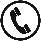  ovitbaranova@gmail.com 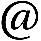 № п/пНаименование организацииАбонентыАбонентыАбонентыАбонентыАбоненты№ п/пНаименование организацииАдресКол-во МКДКол-во квартир в МКДПлощадь, МКД, кв.мПримечанияI.Теплоснабжение:Теплоснабжение:Теплоснабжение:Теплоснабжение:Теплоснабжение:Теплоснабжение:1ОАО «Теплосеть Санкт-Петербурга» 8 эксплуатационный районп. Мурино, ул. Оборонная, Боровая, Скандинавский проезд, пл. Привокзальная 388523470499,8 Промыто 40%2ООО «Новая Водная Ассоциация»п. Мурино, Шоссе в Лаврики 341926386,3Промыто 70%3ООО «ТК «Мурино»п. Мурино, ул. Новая74324233206,44ООО «Продэкс-ЭНЕРГОСЕРВИС»д.Лаврики71675439,75ООО «Теплоэнерго»п. Мурино, Шоссе в Лаврики73069180924,36ООО «Петербург-телоэнерго».Западная часть п. Мурино45278751323950Промыто 15%II.Водоснабжение, водоотведение:Водоснабжение, водоотведение:Водоснабжение, водоотведение:Водоснабжение, водоотведение:Водоснабжение, водоотведение:Водоснабжение, водоотведение:1ОАО «Новая Водная Ассоциация»п.Мурино, ул.Оборонная, Шоссе в Лаврики, д.Лаврики МЧС, РПОСО 354534253424,72ООО «ЛенОблВод-Инвест»п.Мурино, ул. Новая Боровая, Скандинавский пр-д, пл. Привокзальная249191498880,93ООО «УК Мурино»п. Мурино, Шоссе в Лаврики, Западная часть522787513239504ООО «ЖилКомТепло-Энерго»п.Мурино, Шоссе в Лаврики73069180924,3ВодоотведениеIIIЭлектроснабжение:Электроснабжение:Электроснабжение:Электроснабжение:Электроснабжение:Электроснабжение:1АО «Санкт-Петербургские электрические сети»п. Мурино814154220792462ОАО «Ленэнерго» «Пригородные электрические сети»п. Мурино (частный сектор), д. Лаврики62362355670,73АО «НПО «Поиск».п. Мурино ул. Оборонная15209311526,44ОАО «Оборонэнерго»п. Мурино ул. Оборонная773348051,66